Лексическая тема «День космонавтики».1.расскажите, какой праздник отмечают 12 апреля - 12 апреля отмечают День космонавтики.2.Расскажите, что такое космос? - Космос – это то, что окружает землю и другие планеты. (покажите картинки)3. Расскажите, что люди запускают в космос? Люди запускают в космос спутники, ракеты, космические корабли и станции. (покажите картинки)4.Расскажите, как называют человека, который летит на ракете в космос? Человека, который летит на ракете в космос, называют космонавтом. (покажите картинки)5.Расскажите, кто был первым космонавтом? Первым космонавтом был Юрий Гагарин. (покажите картинки)6.Расскажите, как называется место, откуда запускают в космос космические корабли? Это место называется космодром. (покажите картинки)7.Расскажите, что надевает космонавт для полёта в космос? Космонавт надевает космический скафандр.(покажите картинки)8.Расскажите, как называется планета, на которой мы живём? Наша планета называется Земля.9.Расскажите, какой прибор нужен человеку, чтобы рассмотреть луну, далёкие звёзды и планеты?Чтобы рассмотреть луну, звёзды и планеты, человеку нужен телескоп.10.Подбирать признаки.Космонавт – смелый, сильный, здоровый, умный… Звезда – маленькая, яркая, желтая, красивая… Солнце - … Космос - …11.Составлять предложения по опорным словам.Ракета, космос, лететь, в. Луна, это, земля, спутник. Луна, земля, меньше. Луна, вращаться, земля, вокруг.12.Объяснить значение слов.Взлёт, посадка, старт, приземление, скафандр, шлем, созвездие, луноход, космонавт, спутник, невесомость.13.Нарисовать космический корабль в космосе.Словесная игра «Подскажи словечко». Взрослый читает стихотворные строчки, но перед последним словом делает паузу, предлагая ребёнку самому закончить стишок. Если ребёнок затрудняется с ответом, подскажите ему сами. Игру можно повторить несколько раз. Текст для пересказа ЧТО ТАКОЕ ЗВЁЗДЫ? — А что такое звёзды? — спросил однажды кузнечик. Лягушонок задумался и сказал: — Большие слоны говорят: «Звёзды — это золотые гвоздики, ими прибито небо». Но ты не верь. Большие медведи думают: «Звёзды — это снежинки, что забыли упасть». Но ты тоже не верь. Послушай меня лучше. Мне кажется, виноват большой дождь. После большого дождя растут большие цветы. А ещё мне кажется, когда они достают головой небо, то и засыпают там. — Да, — сказал кузнечик. — Это больше похоже на правду. Звёзды — это большие цветы. Они спят в небе, поджав длинные ножки. Г. ЦыферовВопросы: О чём спросил кузнечик однажды? Что сказал лягушонок? Что говорили большие слоны о звёздах? Что думали о звёздах большие медведи ? Что рассказал о звёздах лягушонок?ЗАГАДКИ:Утром выглянем в оконце –Нам навстречу светит…(солнце)Светит, сверкает, всех согревает (Солнце)Рассыпался горох на тысячу дорог (Звезды)Поле не меряно,Овцы не считаны,Пастух рогат (Небо, звезды, месяц)Над бабушкиной избушкойВисит хлеба краюшка. (Месяц)Ночью светит нам она,Белолицая…(Луна)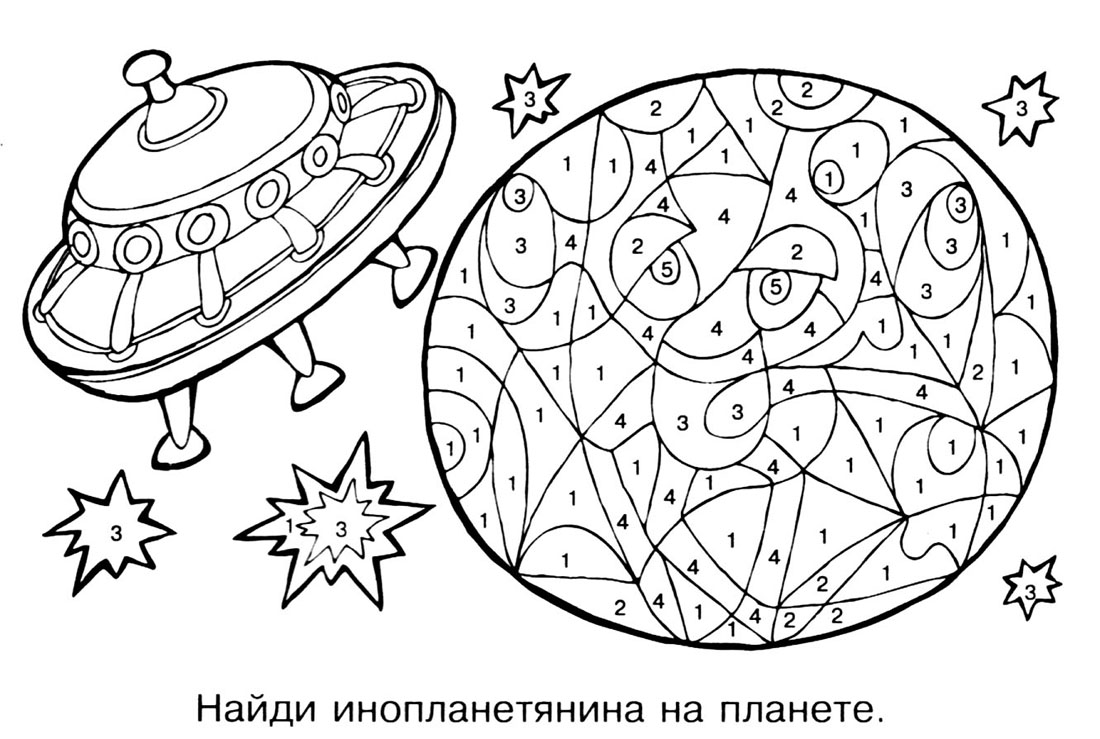 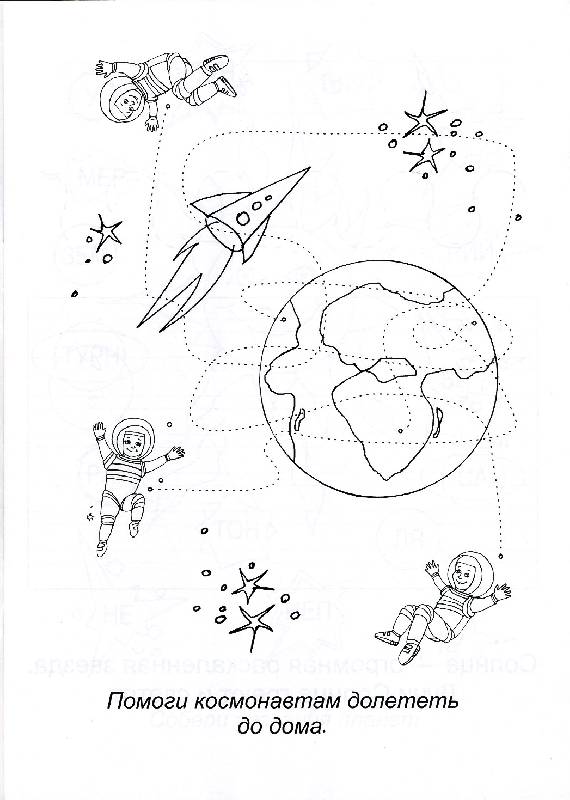 На корабле воздушном, Космическом, послушном, Мы, обгоняя ветер, Несёмся на … (ракете). Планета голубая, Любимая, родная, твоя, она моя, И называется … (Земля). Есть специальная труба, В ней Вселенная видна, Видят звёзд калейдоскоп Астрономы в … (телескоп). Посчитать совсем не просто Ночью в тёмном небе звёзды. Знает все наперечёт Звёзды в небе … (звездочёт). Самый первый в Космосе Летел с огромной скоростью Отважный русский парень Наш космонавт … (Гагарин). Освещает ночью путь, Звёздам не даёт заснуть, Пусть все спят, ей не до сна, В небе не заснёт … (луна). Специальный космический есть аппарат, Сигналы на Землю он шлёт всем подряд, И как одинокий путник Летит по орбите … (спутник). Специальный космический есть аппарат, Сигналы на Землю он шлёт всем подряд, И как одинокий путник Летит по орбите … (спутник). У ракеты есть водитель, Невесомости любитель. По-английски: “астронавт”, А по-русски … (космонавт).